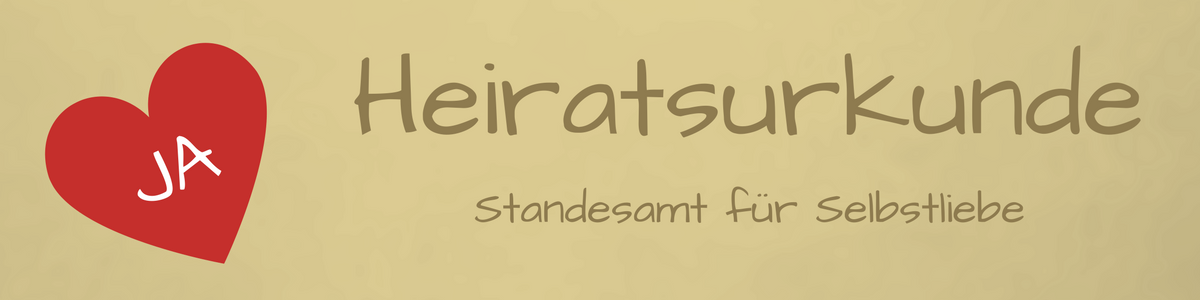 Hiermit bestätigen wir offiziell die LiebesheiratvonLisbeth Liebeam 1. Januar 2017 auf Mallorcamit sich selber!Mögest Du ab jetzt, wo immer Du bist und was immer Du tust,voller Vertrauen in Deine Richtigkeit und Schönheit sein.Möge das Glück Dich immer umarmen.Du bist das Beste, was Dir je passiert ist.Das Standesamt für Selbstliebe,im Namen des ganzen Universums.Mallorca, den 1.1.17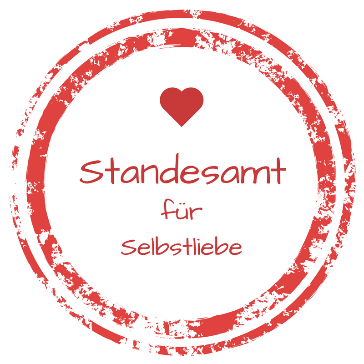 